Meeting NoticeThere will be a meeting of the Statewide Independent Living Council on Thursday July 7th 2016@1pm-4pm and  Friday July 8th 2016 @9am-12pm at @Southwest Louisiana Independence Center, 4320 Lake Street, Lake Charles, LA 70601.  Agenda- day 29:00am		 Call to Order		    Introductions                        Review of Previous Day9:15am		Membership Activity Report (SPIL) for 704 Report9:45                            Proposed SILC Standards and Indicators10:00                          Membership and Ending Terms                       Badges                       Brochures 10:30	                       Break (15 minutes)10:45                         Consumer Testimony11:15                         Upcoming SILC Meetings and Locations                                                          Upcoming Events                                                        Unfinished Business, Questions, and Comments12:00                         Adjourn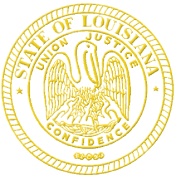 State of LouisianaOffice of the GovernorDisability AffairsStatewide Independent Living CouncilJohn Bel EdwardsGovernorState of LouisianaOffice of the GovernorDisability AffairsStatewide Independent Living CouncilBambi PolotzolaExecutive DirectorDisability AffairsJessica Lewis, MBASILC Program Director1st QuarterJULY 7TH @1PM-4PMJULY 8TH @9AM-12PMSouthwest Louisiana Independence Center,4320 Lake Street, Lake Charles, LA,70601. 2nd QuarterOCTOBER 6TH@1PM-4PMOCTOBER 7TH @9AM-12PMLouisiana Rehabilitation Services Regional Office, 3651 Cedarcrest Avenue Baton Rouge, LA 708163RD QuarterJANUARY 12TH @1PM-4PMJANUARY 13TH @9AM-12PMLouisiana Rehabilitation Services Regional Office, 3651 Cedarcrest Avenue Baton Rouge, LA 708164th QuarterAPRIL 6TH 1PM-4PMAPRIL 7TH 9AM-12PMNew Horizons  Independent Living Center, 1111A Hawn Ave. Shreveport, LA 71107